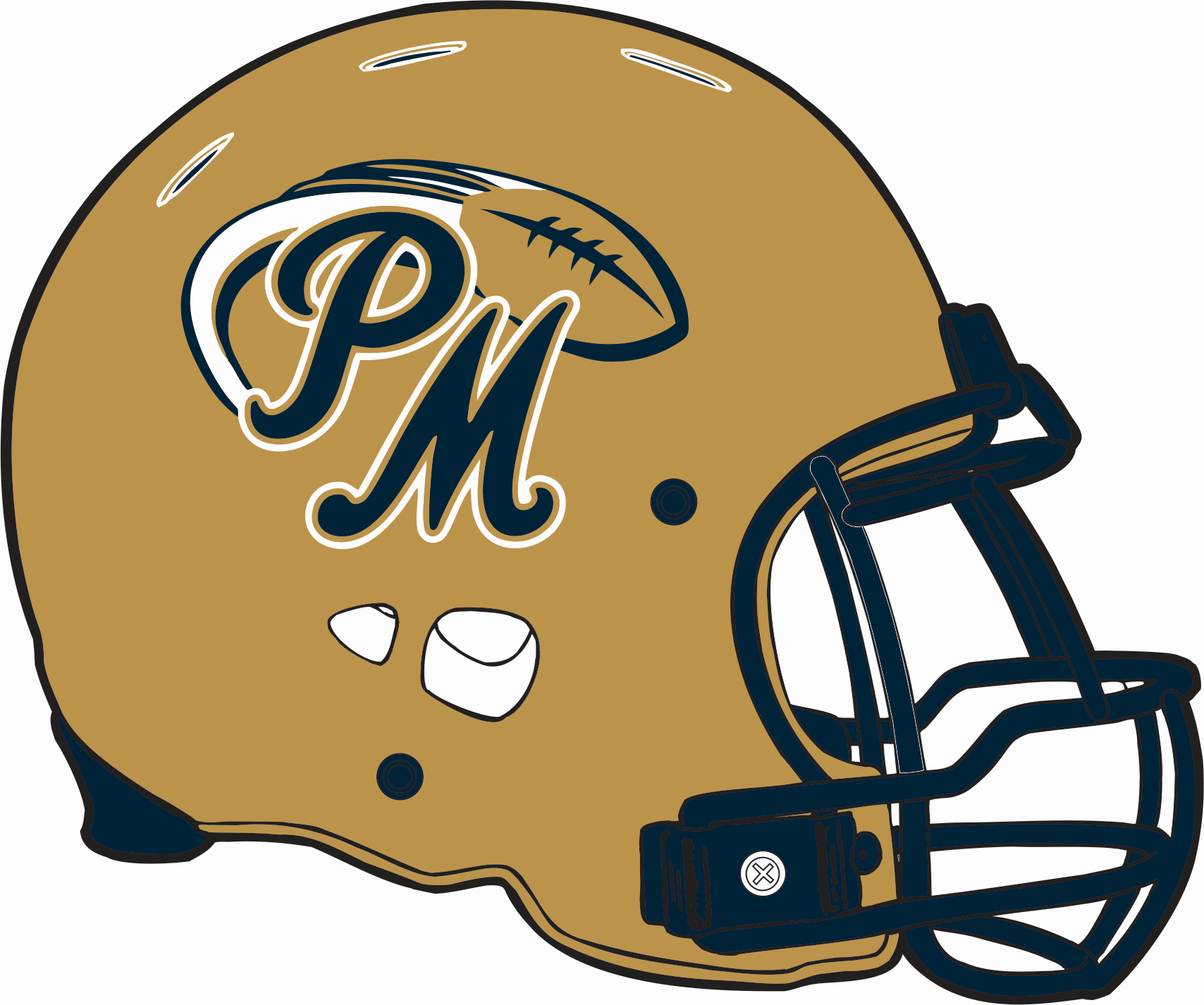 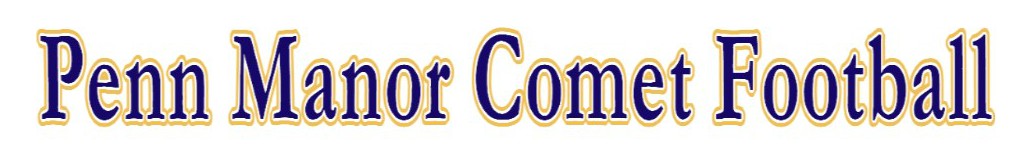 Spring Flag Football Registration is Open for 2022.For all students currently in grades 3 to 8. Registrations due by March 4th.Dates: April 3, 10, 24, and May 1 at Comet FieldsQuestions email janna.brubaker@gmail.comFee $20 and $10 for any additional siblings, proceeds go to Penn Manor FootballChecks payable to Manor Pride Gridiron ClubFor weather and updates go to: https://www.facebook.com/PennManorFootballEmail confirmations and team assignments will be sent by March 26th.To register, complete this form completely and clearly and mail to Janna Brubaker, 1793 Hossler Road, Manheim PA 17545.  Or follow the link to register and pay on line.List link:_____________________________________________________________Athlete Name: __________________________________________________________Grade:  3rd   4th   5th  6th  7th   8 School Name:_______________________Shirt Size: Youth Med  Youth Lg  Adult Sm  Adult Med  Adult Lg  Adult XLgComments:_____________________________________________________________Parent First and Last Name:________________________________________________Mailing Address:_________________________________________________________Cell Phone:____________________  Email Address_____________________________Health Insurance Company Name and Number:________________________________Volunteers are the key to our success, please indicate if you would consider helping to referee a game or be a Team Mom. (Athlete Name)_______________________________________, has my permission to participate in the Penn Manor Comet Spring Flag Football and hereby release the Penn Manor High School and all coaches from any responsibility for injuries my child might sustain due to participation in this activity. Parent Signature:     _________________________________   Date________________________GradesPractice TimesGame TimesRefereeTeam Mom7 and 8th12 to 1pm1 to 2 pm Yes  Maybe Yes  Maybe5 & 61 to 2 pm2 to 3 pm Yes  Maybe Yes  Maybe3 & 42 to 3 pm3 to 4 pm Yes  Maybe Yes  Maybe